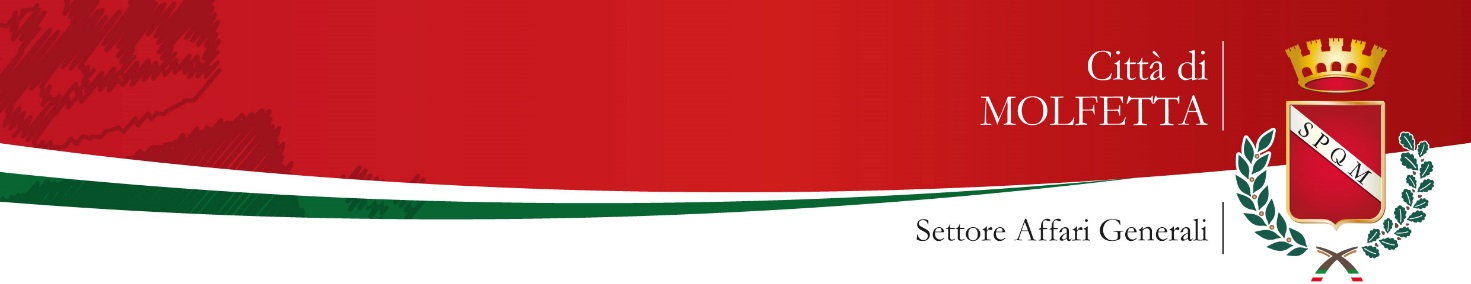 AVVISO PUBBLICOPer la nomina di n. 3 componenti dell’Organismo Indipendente di Valutazione della performance (O.I.V.), ai sensi dell’art. 14 del D.Lgs n. 150/2009 – Triennio 2017/2020.IL SEGRETARIO GENERALEDirigente “a.i.” del Settore Affari Generali e InnovazioneVisti:la propria determinazione n.g. ________ del ____________ ad oggetto: “Approvazione schema di avviso pubblico per la nomina dei componenti dell’Organismo Indipendente di Valutazione della Performance (O.I.V.) per il triennio 2017/2020”.il Regolamento di istituzione e di funzionamento dell’Organismo Indipendente di Valutazione della Performance, approvato con deliberazione commissariale. n.  data 05/04/2017, successivamente modificato con deliberazione commissariale n. 137 del 09/05/2017, con il quale è stato altresì stabilito il compenso da erogare ai componenti dell’O.I.V.;la deliberazione C.I.V.I.T. n.  data 27/02/2013 avente ad oggetto: “Requisiti e procedimento per la nomina dei componenti degli organismi Indipendenti di valutazione (O.I.C.)”;il D.Lgs 27 ottobre 2009 n. 150 “Attuazione della legge 4 marzo 2009, n,  ed in particolare l’art. 14 del medesimo provvedimento legislativo;il D.L. n. 90/2014 che trasferisce le funzioni dell’ANAC in materia di misurazione e valutazione della performance al Dipartimento della Funzione Pubblica;il Decreto del Ministro per  e  del 2/12/2016, emesso in attuazione dell’art. 6, commi 3 e 4 del D.P.R. n. 105/2016, di istituzione dell’Elenco nazionale degli organismi Indipendenti di Valutazione della Performance e  circolare ministeriale n. 3550 del 19/01/2017;RENDE NOTOQuesta Amministrazione deve procedere alla individuazione dei componenti l’Organismo Indipendente di Valutazione per il triennio 2017/2020.L’O.IV. è composto da tre componenti esterni all’Amministrazione, scelti in materia tale da garantire l’equilibrio di genere.La nomina dei componenti è effettuata dal Sindaco/Commissario attraverso la valutazione dei currricula presentati dai candidati iscritti nell’Elenco istituito, ai sensi dell’art. 6, commi 3 e 4 del DPR n. 105/2016, con D.M. del 2/12/2016 e collocati dal Dipartimento nelle rispettive fasce professionali 1, 2 o 3, ai sensi dell’art. 5 del detto D.M.- L’incarico di Presidente dovrà essere affidato esclusivamente a soggetto iscritto nelle fasce professionali 2 e 3 del D.M. 02/12/2016, in quanto il Comune di Molfetta rientra nelle previsioni di cui all’art. 7, comma 6, lett. b) dello stesso decreto.I candidati dovranno espressamente dichiarare l’inscrizione al summenzionato Elenco e la fascia di collocazione.Fino al 30 giugno 2017 non è richiesto il requisito dei sei mesi di iscrizione nell’Elenco nazionale di cui al D.M. 02/12/2016.L’O.I.V. che si intende designare è rinnovabile una sola volta; REQUISITIOltre ai requisiti già previsti per l’iscrizione all’Elenco nazionale, i candidati dovranno, altresì, dichiarare di non trovarsi nelle condizioni:- ai sensi dell’articolo 14, comma 8, del D.Lgs. n. 150/2009, i componenti dell’O.I.V. non possono essere nominati tra soggetti che:rivestano incarichi pubblici elettivi;rivestano cariche in partiti politici o in organizzazioni sindacali;abbiano rapporti continuativi di collaborazione o di consulenza con le predette organizzazioni di cui al punto 2) e di non avere rivestito simili incarichi o cariche nei tre anni precedenti la designazione;Il componente dell’O.I.V. non può essere altresì nominato tra i soggetti che:sono stati condannati, anche con sentenza non passata in giudicato, per i reati previsti dal Capo I del titolo II del libro secondo del Codice Penale;abbiano svolto incarichi di indirizzo politico o ricoperto cariche pubbliche elettive presso il Comune di Molfetta, nel triennio precedente la nomina;siano responsabili della prevenzione della corruzione presso l’Amministrazione Comunale di Molfetta;si trovino, nei confronti del Comune, in una situazione di conflitto, anche potenziale, di interessi propri, del coniuge, di conviventi, di parenti, di affini entro il terzo grado;abbiano riportato una sanzione disciplinare superiore alla censura;siano Magistrati o Avvocati dello Stato che svolge le funzioni nello stesso ambito territoriale regionale o distrettuale in cui opera il Comune;abbiano in corso contenziosi con l’Ente;abbiano un rapporto di coniugio, di convivenza, di parentela o di affinità entro il terzo grado con il Segretario Generale, i dirigenti e i dipendenti apicali in servizio nell’Amministrazione comunale, con l’Organo d’indirizzo politico – amministrativo o con il Collegio dei Revisori dei Conti;siano stati rimossi dall’incarico di componente dell’O.I.V. prima della scadenza del mandato;siano Revisore dei Conti presso il Comune di Molfetta;incorrano nelle condizioni d’incompatibilità e ineleggibilità previste per i Revisori dei Conti dall’art. 236 del D.Lgs. n. 267/2000;incorrono nelle condizioni di ineleggibilità e inconferibilità previste dal D.Lgs n. 39/2013.L’assenza delle situazioni ostative alla nomina indicate nel presente articolo deve essere oggetto di una formale dichiarazione del candidato resa nelle forme previste dal D.P.R. n. 445/2000.ESCLUSIVITA’ DEL RAPPORTO.I componenti dell’O.I.V. possono contemporaneamente appartenere a più Organismi indipendenti di valutazione o Nuclei di valutazione, nei limiti stabiliti dalla vigente normativa.L’assenza o l’eventuale contemporanea presenza in altri Organismi indipendenti di valutazione o Nuclei di valutazione deve essere oggetto di dichiarazione sottoscritta dal candidato nelle forme prescritte per l’autocertificazione.NOMINA, DURATA DEL MANDATO.Ai sensi dell’art. 14, comma 3, del D.Lgs. n. 150/2009, l’O.I.V. è nominato dal Sindaco/Commissario di questa Amministrazione comunale, dura in carica tre anni, rinnovabile per una sola volta, a decorrere dalla data del provvedimento di nomina e, comunque, fino alla nomina del nuovo Organismo.Il provvedimento di nomina, i curricula dei componenti l’O.I.V. ed i compensi attribuiti saranno pubblicati sul sito istituzionale.Ove si proceda a sostituzione di un singolo componente, la durata dell’incarico del neo componente è limitata al tempo residuo sino alla scadenza del termine triennale, calcolato a decorrere dalla nomina dell’intero Organismo.Con i componenti l’O.I.V. non si determina l’instaurarsi di alcun rapporto di lavoro subordinato o di pubblico impiego.4. MODALITÀ DI VALUTAZIONE DEI REQUISITII requisiti dei candidati verranno accertati attraverso l’esame dei curricula e le relazioni di accompagnamento, con riferimento ai seguenti ambiti:area delle conoscenze, costituita dalla formazione del candidato nella quale confluisce la valutazione del percorso di studi e di specializzazione;area delle esperienze, costituita dal percorso professionale, accertando in particolare che il candidato garantisca il possesso di una elevata professionalità nei campi del management, della pianificazione e controllo di gestione, e della misurazione e valutazione della performance e dell’organizzazione della struttura e del personale;area delle capacità o competenze specifiche, da intendersi come il complesso delle caratteristiche personali, intellettuali, manageriali, relazioni, quali la capacità di individuazione e soluzione dei problemi, la capacità di comunicazione e coinvolgimento delle strutture in processi di innovazione, idonee a rilevare l’attitudine del candidato ad inserirsi in una struttura nuova (O.I.V.) destinata a diventare centrale nel processo di un reale cambiamento dell’Amministrazione, che il candidato assicuri un rapporto “orientato sulla metodologia della misurazione e valutazione dei risultati e sui processi di innovazione”.La scelta, previa valutazione delle domande pervenute, sarà effettuata dal Sindaco/Commissario, a proprio insindacabile giudizio, il quale potrà procedere ad eventuale colloquio.In esito alla selezione di cui al presente Avviso, non si procederà alla formazione di alcuna graduatoria, bensì di un elenco dal quale l’Amministrazione comunale potrà attingere in caso di sostituzioni nel corso del triennio, previa verifica del mantenimento dei requisiti di cui al punto 1) del presente “bando”.5. COMPENSOAl componente dell’O.I.V. è riconosciuto il compenso di Euro 7.500,00 annui lordi, comprensivi di oneri fiscali e contributivi. Non è previsto alcun rimborso per spese di viaggio, di vitto e di alloggio.6. PRESENTAZIONE DELLE DOMANDEGli interessati dovranno far pervenire la domanda recante la dicitura “Avviso pubblico per la nomina dell’Organismo Indipendente di Valutazione (O.I.V.)”, triennio 2017/2020, corredata da copia scannerizzata di un documento in corso di validità, dal curriculum in formato europeo e dalla relazione di accompagnamento nella quale il candidato espone le esperienze ritenute più significative in relazione al ruolo da svolgere, debitamente sottoscritti.La domanda deve essere trasmessa esclusivamente mediante invio dei documenti firmati, a pena di esclusione, con posta elettronica certificata indirizzata alla seguente casella P.E.C. del Comune di Molfetta: protocollo@cert.comune.molfetta.ba.itLa domanda deve in ogni caso pervenire al Comune nel modo indicato entro le ore 24.00 del giorno  _________________.Le domande trasmesse oltre il suddetto termine non saranno prese in considerazione.La domanda di ammissione dovrà essere indirizzata al Comune di Molfetta - Ufficio Protocollo, come innanzi precisato  e dovrà contenere le proprie generalità complete, i propri recapiti, il possesso di tutti i requisiti previsti dal presente Avviso, inclusa l’assenza di situazioni ostative alla nomina nonché l’espresso consenso al trattamento dei dati forniti per le finalità della procedura, ai sensi del D.Lgs. 196/2003 e sottoscritta, ai sensi dell’art. 76 del D.P.R. n. 445/2000.Il presente Avviso non vincola in alcun modo l’Amministrazione comunale che, a proprio insindacabile giudizio, può anche decidere di non procedere all’affidamento dell’incarico nel caso in cui nessuno dei candidati sia stato valutato idoneo all’incarico.L’inoltro della domanda si intende quale accettazione delle condizioni previste nel presente Avviso.Ai sensi del D.Lgs. n. 196/2003 e s.m.i., i dati forniti dagli interessati sono raccolti presso l’U.O.C. Risorse Umane per le sole finalità connesse all’espletamento della presente procedura di selezione e, successivamente all’incarico conferito, sono trattati per le finalità inerenti la gestione del rapporto instaurato con l’Ente mediante supporto sia cartaceo che informatico.Il Comune di Molfetta si riserva la facoltà di prorogare, sospendere, revocare o modificare, in tutto o in parte, il presente avviso per giustificati motivi.Per quanto non espressamente previsto dal presente Avviso, si fa riferimento alle norme contenute nel Regolamento per la costituzione e la disciplina delle attività dell’Organismo Indipendente di Valutazione (O.I.V.), approvato con deliberazione commissariale n. 99/2017, successivamente modificato con D.C. n. 137 del 9/05/2017 e alle norme legislative e contrattuali nazionali.7. INFORMAZIONI DI CARATTERE GENERALEEventuali informazioni afferenti il presente Avviso, potranno essere richieste direttamente al Segretario Generale/Dirigente Settore AA.GG. e Innovazione – Tel. 080/9956334.8. PUBBLICITÀIl Presente Avviso è pubblicato all’Albo Pretorio on-line del Comune, nell’apposta sezione del Portale della Performance del Dipartimento della Funzione Pubblica della Presidenza del Consiglio dei Ministri e nella sezione “Amministrazione Trasparente”, sottosezione “Personale-OIV” del sito Istituzionale dell’Ente.							IL SEGRETARIO GENERALE   DIRIGENTE a.i. SETTORE AA.GG. e Innovazione	Irene dott.ssa DI MAURO